НАКАЗПО ГАННІВСЬКІЙ ЗАГАЛЬНООСВІТНІЙ ШКОЛІ І-ІІІ СТУПЕНІВПЕТРІВСЬКОЇ РАЙОННОЇ РАДИ КІРОВОГРАДСЬКОЇ ОБЛАСТІвід 20 грудня 2019 року                                                                                               № 261с. ГаннівкаПро затвердженняграфіка відпустокпрацівникам школиКеруючись колективним договором між адміністрацією школи та профспілковим комітетом, за погодженням з профспілковим комітетом (протокол № 5 від 20.12.2019 року) та згідно статті 45 Кодексу Законів про Працю УкраїниНАКАЗУЮ: Затвердити графік щорічних оплачуваних відпусток працівникам Ганнівської загальноосвітньої школи І-ІІІ ступенів згідно з додатком 1.Затвердити графік щорічних оплачуваних відпусток працівникам Володимирівської загальноосвітньої школи І-ІІ ступенів, філії Ганнівської загальноосвітньої школи І-ІІІ ступенів згідно з додатком 2.Затвердити графік щорічних оплачуваних відпусток працівникам Іскрівської загальноосвітньої школи І-ІІІ ступенів, філії Ганнівської загальноосвітньої школи І-ІІІ ступенів згідно з додатком 3.Секретарю Ганнівської загальноосвітньої школи І-ІІІ ступенів ПИСЛАРУ В.І. до 27.12.2019 року довести до відома кожного працюючого під особистий підпис графік щорічних оплачуваних відпусток.Секретарю Володимирівської загальноосвітньої школи І-ІІ ступенів, філії Ганнівської загальноосвітньої школи І-ІІІ ступенів ІЩЕНКО О.І. до 27.12.2019 року довести до відома кожного працюючого під особистий підпис графік щорічних оплачуваних відпусток.Секретарю Іскрівської загальноосвітньої школи І-ІІ ступенів, філії Ганнівської загальноосвітньої школи І-ІІІ ступенів БАРАНЬКО Т.В. до 27.12.2019 року довести до відома кожного працюючого під особисту розписку графік щорічних оплачуваних відпусток.Контроль за виконанням даного наказу покласти на завідувача Володимирівської загальноосвітньої школи І-ІІ ступенів, філії Ганнівської загальноосвітньої школи І-ІІІ ступенів МІЩЕНКО М. І., на завідувача Іскрівської загальноосвітньої школи І-ІІІ ступенів, філії Ганнівської загальноосвітньої школи І-ІІІ ступенів ЯНИШИНА В.М., по Ганнівській загальноосвітній школі І-ІІІ ступенів залишаю за собою.Директор школи                                                                                              О.КанівецьІз наказом ознайомлені:                                                                                  В.ГирикН.Висторопська                                    І.Амброзяк                                        А.ГолощукО.Галіба                                                О.Баранько                                         Н.ДудникЛ.Гришаєва                                           Т. Баранько                                        О.ІвановаО.Гришаєва                                           Н.Бондарєва                                       І.ІщенкоС.Коваленкова                                      Л.Дусмурадова                                  О.КоломієцьВ.Крамаренко                                       Ю.Єфімова                                         О.КращенкоЛ.Ляхович                                             М.Захарчук                                         Н.ЛісайчукА.Марченко                                          Д.Циганчук                                          І.ЛяховичМ.Мартинюк                                        Н.Сидоренко                                        М.МіщенкоН.Осадченко                                         В.Янишин                                            Т.ПогорєлаВ.Пилипенко                                        Н.Ткаченко                                           Ю.РябошапкаО.Пилипенко                                        В.Луценко                                             В.ТузніченкоТ.Соломка                                             В.Амброзяк                                           Л.ХомичО.Щурик                                               Р.Поляк                                                  М.ЧечаД.Щурик                                               О.Мороз                                                 В.ЧвалкоН.Робота                                               Н.Янишина                                            Л.МовчанГ.Берест                                                В.Сімкович                                            С.ШкуратькоН.Пушка                                               О.Павловська                                         В.ВойткоВ.Пислару                                            В.Решетнік                                              С.ІвахненкоО.Шеляг                                               Л.Спектор                                                О.ІщенкоТ.Мазничка                                          І.Яремчук                                                 А.ЦарС. Сувора                                             М.Яремчук                                               М.КібукевичС.Онишко                                            Г.Боричевська                                          Е.ЦендраО.Сіренко                                            Т.Гарбар                                                    А.ЧечаА.Петришина                                                                                                         І.ПолонніковаО.Рева                                                                                                                     А.ЯсинськаО.Худик                                                                                                                  Л.Турунюк                                                                                                                                 О.ЯмнічДодаток 1до наказу директора школивід 20.12.2019 року № 261Графік щорічних основних та додаткових оплачуваних відпусток працівників Ганнівської загальноосвітньої школи І-ІІІ ступенів на 2020 рікДодаток 2до наказу директора школивід 20.12.2019 року № 261Графікщорічних основних та додаткових оплачуваних відпустокпрацівників Володимирівської загальноосвітньої школи І-ІІ ступенів,філії Ганнівської загальноосвітньої школи І-ІІІ ступенівна 2020 рікДодаток 3до наказу директора школивід 20.12.2019 року № 261Графікщорічних основних та додаткових оплачуваних відпустокпрацівників Іскрівської загальноосвітньої школи І-ІІІ ступенів, філії Ганнівської загальноосвітньої школи І-ІІІ ступенівна 2020 рік№ПІППосадаВідпусткиПеріод за який надається відпусткаПеріод за який надається відпусткаДатаДатаКількість календарних днівПідпис працівника№ПІППосадаВідпусткизпоПочаток відпусткиЗакінчення відпустки1Висторопська Н.С.Вчитель початкових класівОсновна 21.10.1920.10.2022.06.2017.08.20562Галіба О.А.Вчитель української мови та літературиОсновна 01.09.1931.08.2022.06.2017.08.20563Гришаєва Л.В.Вчитель історіїОсновна 19.09.1918.09.2022.06.2017.08.20564Гришаєва О.В. ЗДВНРОсновна 03.09.1902.09.2022.06.2017.08.20565Коваленкова С.М.Вчитель фізикиОсновна 01.09.1931.08.2022.06.2017.08.20566Крамаренко В.В.Вчитель початкових класівОсновна 15.05.1914.05.2022.06.2017.08.20567Ляхович Л.В.Вчитель початкових класівОсновна 01.09.1931.08.2022.06.2017.08.20568Мартинюк М.А.Вчитель трудового навчанняОсновна 18.08.1917.08.2022.06.2017.08.20569Марченко А.В.Вчитель англійської мовиОсновна 09.09.1908.09.2015.06.2010.08.205610Осадченко Н.М.Соціальний педагогОсновна 01.09.1931.08.2022.06.2017.08.205611Пилипенко В.І.Вихователь Основна 01.09.1931.08.2022.06.2017.08.205612Пилипенко О.В.Вчитель фізичної культуриОсновна 30.08.1929.08.2022.06.2017.08.205613Робота Н.А.Вчитель хімії та біологіїОсновна 01.11.1931.10.2015.06.2010.08.205614Соломка Т.В.Вчитель початкових класівОсновна 01.09.1931.08.2022.06.2017.08.205615Чеча М.О.Вчитель математикиОсновна 01.09.1931.08.2022.06.2017.08.205616Щурик Д.О.Педагог-організаторОсновна 07.02.2006.02.2122.06.2017.08.205617Щурик О.О.ЗДВРОсновна 01.06.1931.05.2015.06.2010.08.205618Берест Г.М.СторожОсновна 01.07.1930.06.2003.08.2027.08.202419Гришаєва Л.В.БібліотекарОсновна 19.09.1918.09.2022.06.2020.07.202820Мазничка Т.Л.Робітник по обслуговуванню шкільних приміщеньОсновна 12.01.1911.01.2004.05.2028.05.202421Онишко С.Г.Прибиральниця приміщеньОсновна 15.09.1914.09.2001.06.2025.06.202422Петришина А.А.Кухар Основна 01.11.1931.10.2001.07.2027.07.202723Пислару В.І.Секретар Основна 02.09.1901.09.2003.08.2027.08.202424Пушка Н.В.Підсобний робітникОсновна 29.01.2028.01.2101.07.2024.07.202425Рева А.В.Сторож Основна 21.12.1920.12.2002.07.2025.07.202426Сіренко О.В.Прибиральниця приміщеньОсновна 16.02.1915.02.2001.06.2025.06.202427Сувора С.К.Прибиральниця приміщеньОсновна 26.03.1925.03.2003.08.2027.08.202428Худик О.О.Завідувач господарствомОсновна 30.09.1929.09.2016.07.2012.08.202829Шеляг О.О.Сторож Основна 25.01.1924.01.2003.06.2026.06.20   2430Марченко А.В.Вчитель англійської мовиСоціальна 2020 рік11.08.2020.08.201031Робота Н.А.Вчитель хімії та біологіїСоціальна 2020 рік11.08.2020.08.201032Щурик О.О.ЗДВРСоціальна 2020 рік11.08.2020.08.2010№ з/пПІППосадаВид відпусткиПеріод, за який надається відпусткаПеріод, за який надається відпусткаДатаДатаКількість календарних днівПідпис працівника№ з/пПІППосадаВид відпусткизпоПочаток відпусткиЗакінчення відпусткиКількість календарних днівПідпис працівника1Гирик В.І.Вчитель початкових класівОсновна30.08.1929.08.2022.06.2017.08.20562Голощук А.М.Вчитель християнської етикиОсновна26.08.1925.08.2022.06.2017.08.20563Дудник Н.В.Вчитель історіїОсновна01.09.1931.08.2022.06.2017.08.20564Іванова О.В.Соціальний педагогОсновна27.08.1926.08.2024.06.2019.08.20565Іщенко І.В.Вчитель музичного мистецтваОсновна15.08.1914.08.2001.06.2028.07.20566Іщенко О.І.Вихователь Основна 15.08.1914.08.2022.06.2017.08.20567КоломієцьО.М.Вчитель початкових класівОсновна20.08.1919.08.2022.06.2017.08.20568КращенкоО.В.Вчитель початкових класівОсновна15.08.1914.08.2022.06.2017.08.20569Лісайчук Н.С.Вчитель математикиОсновна19.02.1918.02.2022.06.2017.08.205610Ляхович І.Б.Вчитель географіїОсновна11.01.1910.01.2022.06.2017.08.205611Міщенко М.І.ЗавідувачОсновна08.09.1907.09.2022.06.2017.08.205612Мовчан Л.В.Вчитель початкових класівОсновна 01.09.1931.08.2022.06.2017.08.205613Погорєла Т.М.Заступник завідувачаОсновна15.08.1914.08.2022.06.2017.08.205614РябошапкаЮ.В.Вчитель української мови та літературиОсновна27.08.1926.08.2022.06.2017.08.205615Тузніченко В.І.Асистент вчителяОсновна10.09.1909.09.2022.06.2017.08.205616Хомич Л.М.Вчитель біології та хіміїОсновна20.08.1919.08.2022.06.2017.08.205617Чеча М.О.Вчитель фізикиОсновна18.08.1917.08.2022.06.2017.08.205618Чвалко В.О.Вчитель фізичної культуриОсновна01.09.1931.08.2022.06.2017.08.205619Шкуратько С.А.Педагог-організаторОсновна02.09.1901.09.2022.06.2017.08.205620Бабенко Т.О.Прибиральник службових приміщеньОсновна  01.09.1931.08.2001.06.2025.06.202421Войтко В.І.Прибиральник службових приміщеньОсновна01.09.1931.08.2016.06.2010.07.202422Івахненко С.С.Прибиральник службових приміщеньОсновна 01.09.1931.08.2001.06.2025.06.202423Іщенко О.І.Секретар-друкаркаОсновна10.09.1909.09.2022.06.2016.07.202424Кібукевич М.М.Робітник по обслуговуваннюОсновна01.09.1931.08.2022.06.2016.07.202425Полоннікова І.Г.КухарОсновна01.09.1931.08.2001.07.2024.07.20   2426Турунюк Л.В.СторожОсновна01.09.1931.08.2001.06.2025.06.202427Чеча А.В.Сторож Основна04.11.1903.11.2001.08.2018.08.201828Чеча М.О.БібліотекарОсновна01.09.1931.08.2022.06.2016.07.202429Цар А.В.Прибиральник службових приміщеньОсновна 16.05.1915.05.2001.07.2024.07.202430Цендра Е.В.Завідувач господарствомОсновна 19.12.1918.12.2006.07.2029.07.202431Ямніч О.Є.СторожОсновна01.09.1931.08.2002.07.2025.07.202432Ясинська А.Ю.Підсобний робітникОсновна 22.10.1921.10.2022.06.2010.07.201833Бабенко Т.О.Прибиральник службових приміщеньСоціальна   2020 рік26.06.2013.07.201734Войтко В.І.Прибиральник службових приміщеньСоціальна 2020 рік11.07.2020.07.201035Івахненко С.С.Прибиральник службових приміщеньСоціальна  2020 рік26.06.2013.07.191736Кібукевич М.М.Робітник по обслуговуваннюСоціальна 2020 рік17.07.2026.07.201037Чеча А.В.Сторож Соціальна 2020 рік19.08.2029.08.201038Ясинська А.Ю.Підсобний працівникСоціальна 2020 рік11.07.2020.07.2010№ з/пПІППосадаВид відпусткиПеріод, за який надається відпусткаПеріод, за який надається відпусткаДатаДатаК-ть календарних днівПідпис працівника№ з/пПІППосадаВид відпусткизпоПочаток відпусткиЗакінчення відпусткиК-ть календарних днівПідпис працівника1Амброзяк І.В.Вчитель початкових класівОсновна01.09.1931.08.2022.06.2017.08.20562Баранько Т.В.Вчитель історіїОсновна02.11.1901.11.2022.06.2017.08.20563Баранько О.О.Вчитель трудового навчанняОсновна02.09.1901.09.2022.06.2017.08.20564Бондарєва Н.П.Заступник завідувачаОсновна15.08.1914.08.2022.06.2017.08.20565Дусмурадова Л.Г.Вчитель математикиОсновна15.08.1914.08.2022.06.2017.08.20566Єфімова Ю.С.Вчитель початкових класівОсновна02.09.1901.09.2022.06.2017.08.20567Захарчук М.М.Вчитель української мови та літературиОсновна01.09.1931.08.2022.06.2017.08.20568Сидоренко Н.М.Вчитель хімії та біологіїОсновна15.08.1914.08.2022.06.2017.08.20569Ткаченко Н.Г.Вчитель початкових класівОсновна01.11.1931.10.2022.06.2017.08.20   5610Янишин В.М.Завідувач Основна01.09.1931.08.2022.06.2017.08.205611Амброзяк В.І.Прибиральник службових приміщеньОсновна 01.09.1931.08.2030.06.2023.06.202412Баранько О.О.БібліотекарОсновна 05.09.1904.09.2022.06.2020.07.202813Баранько Т.В.СекретарОсновна 02.11.1901.11.2022.06.2020.07.202814Боричевська Г.О. Підсобний працівникОсновна 02.09.1901.09.2022.06.2016.07.202415Гарбар Т.Ю.Прибиральник службових приміщеньОсновна 16.06.1915.06.2030.06.2023.07.202416Луценко В.А.СторожОсновна 01.02.1931.01.2025.05.2018.06.202417Мороз О.І.СторожОсновна 02.11.1901.11.2001.04.2025.04.202418Павловська О.І.КухарОсновна 12.03.1911.03.2022.06.2020.07.202819Поляк Р.В.Робітник з комплексного обслуговуванняОсновна 06.08.1905.08.2001.04.2025.04.202420Решетнік В.П.Прибиральник службових приміщеньОсновна 16.08.1915.08.2001.06.2025.06.202421Сімкович В.О.СторожОсновна 03.06.1902.06.2027.04.2022.05.202422Спектор Л.Е.Прибиральник службових приміщеньОсновна 22.08.1921.08.2004.05.2028.05.202423Янишина Н.М. Медична сестра Основна 03.09.1902.09.2003.09.2026.09.202424Яремчук І.М.Комірник Основна 09.10.1908.10.2022.06.2016.07.202425Яремчук М.М.Машиністкотельні, робітник з компл.Основна 13.03.1912.03.2022.06.2016.07.202426Гарбар Тетяна ЮріївнаПрибиральник службових приміщеньСоціальна 202006.04.2015.04.201027Спектор Любов ЕдуардівнаПрибиральник службових приміщеньСоціальна 2019   20.10.2029.10.2010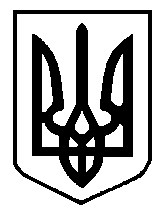 